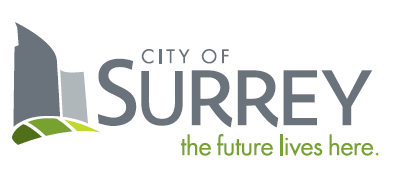 SCHEDULE B – QUOTATIONRFQ Title:	Supply and Delivery, Two (More or Less) CNG Fueled Tandem Axle Dump Trucks  RFQ No:	1220-040-2022-076CONTRACTORLegal Name: 			Contact Person and Title:		Business Address:		Business Telephone:		Business Fax:			Business E-Mail Address:		CITY OF SURREYCity Representative:	Sunny Kaila, Manager, Procurement ServicesE-mail for PDF Files:	purchasing@surrey.caIf this Quotation is accepted by the City, a contract will be created as described in:the Agreement;the RFQ; andother terms, if any, that are agreed to by the parties in writing.Capitalized terms used and not defined in this Quotation will have the meanings given to them in the RFQ.  Except as specifically modified by this Quotation, all terms, conditions, representations, warranties and covenants as set out in the RFQ will remain in full force and effect.I/We have reviewed the RFQ Attachment 1 – Agreement – Goods and Services.  If requested by the City, I/we would be prepared to enter into that Agreement, amended by the following departures (list, if any):Section			Requested Departure(s)	Please State Reason for the Departure(s):The City requires that the successful Contractor have the following in place before providing the Goods and Services:Workers’ Compensation Board coverage in good standing and further, if an “Owner Operator” is involved, personal operator protection (P.O.P.) will be provided,Workers' Compensation Registration Number ___________________________;Prime Contractor qualified coordinator is Name:  _______________ and Contact Number:  _________________________;Insurance coverage for the amounts required in the proposed Agreement as a minimum, naming the City as additional insured and generally in compliance with the City’s sample insurance certificate form available on the City’s Website at www.surrey.ca search Standard Certificate of Insurance;City of Surrey or Intermunicipal Business License:  Number ________________;If the Contractor’s Goods and Services are subject to GST, the Contractor’s GST Number is _____________________________________; andIf the Contractor is a company, the company name indicated above is registered with the Registrar of Companies in the Province of British Columbia, Canada, Incorporation Number ___________________________________.As of the date of this Quotation, we advise that we have the ability to meet all of the above requirements except as follows (list, if any):Requested Departure(s):	Please State Reason for the Departure(s):The Contractor acknowledges that the departures it has requested in Sections 3 and 4 of this Quotation will not form part of the Agreement unless and until the City agrees to them in writing by initialing or otherwise specifically consenting in writing to be bound by any of them.Changes and Additions to Specifications:In addition to the warranties provided in the Agreement, this Quotation includes the following warranties:I/We have reviewed the RFQ Attachment 1, Schedule A – Specifications of Goods and Scope of Services. If requested by the City, I/we would be prepared to meet those requirements, amended by the following departures and additions (list, if any):	Requested Departure(s) 	Please State Reason for the Departure(s):Fees and PaymentsThe Contractor offers to supply to the City of Surrey the Goods and Services for the prices plus applicable taxes as follows:Year, Make & Model:   __________________________________________________Discount applied to Second (2nd) Vehicle if two are Purchased: ______________________Discount applied to Third (3rd) Vehicle if three are Purchased: _______________________The completed unit shall be delivered within ______ days after receipt of Purchase Order.Please complete if applicable:	British Columbia Certified Complete Vehicle: State Warranty (no less than one (1) year)  __________________________Extended Warranty Options:   ____________________________________________________Warranty repairs shall be performed at: ____________________________________________In addition to the warranties provided in the Draft Quotation Agreement, this Quotation includes the following warranties:Time Schedule:Contractors should provide an estimated schedule, with major item descriptions and times indicating a commitment to provide the Goods and perform the Services within the time specified (use the spaces provided and/or attach additional pages, if necessary).MILESTONE DATES __________________________________Experience, Reputation and Resources:Contractor's relevant experience and qualifications in delivering Goods and Services similar to those required by the Agreement (use the spaces provided and/or attach additional pages, if necessary):Contractor's references (name and telephone number) (use the spaces provided and/or attach additional pages, if necessary).  The City's preference is to have a minimum of three references.  Previous clients of the Contractor may be contacted at the City’s discretion.Contractors should identify and provide the background and experience of all key personnel proposed to provide the Goods and Services (use the spaces provided and/or attach additional pages, if necessary):Key PersonnelContractors should identify and provide the background and experience of all sub-contractors and material suppliers proposed to undertake a portion of the Goods and Services (use the spaces provided and/or attach additional pages, if necessary):I/We the undersigned duly authorized representatives of the Contractor, having received and carefully reviewed the RFQ and the Agreement, submit this Quotation in response to the RFQ.This Quotation is offered by the Contractor this _______ day of _______________, 202_.CONTRACTORI/We have the authority to bind the Contractor.SCHEDULE B-1 – PREFERRED TECHNICAL SPECIFICATIONS Response FormThe specification herein states the preferred requirements of the City of Surrey. All Quotations shall be regular in every respect. Unauthorized conditions, limitations, or provisions may be cause for rejection. The City of Surrey will, at its discretion, consider as "irregular" or "non-responsive" any Quotation not prepared and submitted in accordance with the RFQ document and specification, or any Quotation lacking sufficient technical literature to enable the City to make a reasonable determination of compliance to the specification.It shall be the Contractor's responsibility to carefully examine each item of the specification. Failure to offer a completed Quotation or failure to respond to each section of the technical specification may cause the Quotation to be rejected without review as "non-responsive". All variances, exceptions and/or deviations from the preferred specification shall be fully described in the appropriate section.Note: Contractors are directed to list complete manufacturers’ details of model proposed in the right-side column under manufacturers’ specifications.F.O.B. Destination PrepaidF.O.B. Destination PrepaidPayment Terms:A cash discount of	% will be allowed if invoices are paid within	days, or the		day of the month following, or net 30 days, on a best effort basis.Ship Via:ItemParticularsParticularsCost per Unit(CDN $)1Cab and Chassis Price:Cab and Chassis Price:$2Dump Box & Hitch (Langfab):Dump Box & Hitch (Langfab):$3Snowplow, IQAN, Hydraulics (Commercial Truck):Snowplow, IQAN, Hydraulics (Commercial Truck):$4Epoke Salt Spreader (Vimar)Epoke Salt Spreader (Vimar)$5Province of B.C. Environmental Levy (Battery):Province of B.C. Environmental Levy (Battery):$6Province of B.C. Advance Disposal Fee (Tires):Province of B.C. Advance Disposal Fee (Tires):$7Air Conditioning Surcharge:Air Conditioning Surcharge:$8Other Fees/Levies (please state):Other Fees/Levies (please state):$a.)a.)b.)b.)c.)c.)9Subtotal:Subtotal:$10GST (5%)GST (5%)$11PST (7%)PST (7%)$12TOTAL QUOTATION PRICEFOR ONE UNIT:TOTAL QUOTATION PRICEFOR ONE UNIT:$Pricing is firm until (state date):Pricing is firm until (state date):Pricing is firm until (state date):Pricing is firm until (state date):ALL PRICING IN CANADIAN DOLLARSALL PRICING IN CANADIAN DOLLARSALL PRICING IN CANADIAN DOLLARSALL PRICING IN CANADIAN DOLLARSACTIVITYSCHEDULE IN ___________SCHEDULE IN ___________SCHEDULE IN ___________SCHEDULE IN ___________SCHEDULE IN ___________SCHEDULE IN ___________SCHEDULE IN ___________SCHEDULE IN ___________SCHEDULE IN ___________SCHEDULE IN ___________12345678910Name:Experience:Dates:Project Name:Responsibility:Description of Goods & ServicesSub-Contractors & Material Suppliers NamesYears of Working with ContractorTelephone Number and Email________________________________________(Legal Name of Contractor)_________________________________________(Signature of Authorized Signatory)_______________________________________(Print Name and Position of Authorized Signatory)________________________________________(Signature of Authorized Signatory)________________________________________(Print Name and Position of Authorized Signatory)Preferred Technical Specifications Response Form √(Yes)√(No)Manufacturers’ Specifications of Goods Offered.  Contractor should complete all spaces in this column.EXTERIOREXTERIOREXTERIOREXTERIORThe chassis shall have a weight rating of approximately 27,000 kgs GVWR shall be no less than 36,000 kgs GCWR□□The wheelbase will be 220” approx. (To fit a 16’6” Dump Box approx.). Allow for hydraulic tank between cab and dump box. Please provide details. Chassis provider to confirm with Langfab/Commercial Truck Equipment for the optimal wheelbase□□Front bumper, full width and from either side of chassis rail, painted black, c/w two tow hooks□□Mirrors, two outside west coast style, heat and remote control switched from inside cab, stainless steel backs, c/w 2 auxiliary convex mirrors attached to main mirrors, one each side□□All lights to comply with BC Provincial/Federal Laws.□□Head lights high/low beam to be LED or upgraded to LED lamps and aligned.□□LED lights for directional lights (including 4-way flashers)□□Cab roof lights to be LED□□Mirrors to have LED lights□□Additional switching to be supplied for snow-plow lighting package (lights supplied by Commercial Truck Equipment□□Rear stop/tail/indicator lights LED, including license plate light□□Additional stop/tail/indicators lights will be included in the dump box□□Two additional LED reverse lights mounted either side of tow hitch□□Mud flaps to be installed behind the from wheels, and in front of and behind the tandem axle wheels□□The cab shall be painted white□□Cab mounted grab handles – both sides□□Conventional cab with tilt hood and stationary grill, □□Aluminum flat roof cab, 114 inch BBC□□Cab to have drip mouldings□□Composite exterior sun visor□□Horizontal exhaust with muffler, mounted right hand side, with tailpipe not exiting directly to the ground, to reduce dust nuisance □□Boot brushes to be mounted on the lower step on both sides of the truck□□Audible backup alarm, Grote part # 73040 97 dBA to be provided and installed□□Dual roof mounted polished air horns, as well as dual electric horns□□Right side lower door visibility window□□ABS and trailer light wiring to rear of chassis□□Two beacon lights mounted on dump box – LED amber Whelen (R2LPPA),□□Corrosion protection of frame. Cab protection shall also be applied – please provide details of offering□□1-piece bonded heated wiper park solar green glass windshield□□CNG FUEL SYSTEM & TANKSCNG FUEL SYSTEM & TANKSCNG FUEL SYSTEM & TANKSCNG FUEL SYSTEM & TANKSFuel Tank – AGILITY INST - DRLG-PREP 45 DGE @ 3600 psi HDPE/CARBON fiber CNG Agility tank, RH, 5th GEN, type 4 tank mounted on the driver’s side. The tank shall be mounted as far forward as possible below the driver’s door and tucked between cab steps and chassis rail. The tank shall have quality painted aluminum cover with integrated polished cab steps. 25-inch diameter tanks□□Fuel Tank - AGILITY INST - DRLG-PREP 45 DGE @ 3600 psi HDPE/CARBON FIBER CNG Agility tank, LH, 5th GEN type 4 tank mounted on the passenger’s side of the truck. The tank shall be mounted as far forward as possible, below the passengers side door and tucked between cab steps and chassis rail. The tank shall have quality painted aluminum cover with integrated polished cab steps. 25-inch diameter tanks.□□Left hand side CNG NGV1 standard fill receptacle and dust caps with additional high flow and defueler receptacles□□INTERIOR & INSTRUMENTSINTERIOR & INSTRUMENTSINTERIOR & INSTRUMENTSINTERIOR & INSTRUMENTSDriver’s seat, premium Isringhausen high back with air suspension, and two air lumbar, integrated cushion extension, tilt, and adjustable shock, with dual arm rests.□□Passengers seat, basic Isringhausen high back air suspension passenger seat with mechanical lumbar and integrated cushion extension, with dual arm rests□□High visibility orange seat belts will be provided.□□Heater/Defroster/Air Conditioning: Multiple speed□□Wipers, two speed plus variable intermittent settings□□Windscreen washers with two-gallon reservoir, electric pump□□Sun visors – 2 internal, driver, passenger padded□□Interior lights, dome mounted with switch and door activated□□Instruments, full instrumentation as standard on bid model, including engine hour meter, tachometer, air gauges. □□Gauges are to be supplied as apposed to lights. Engine low level alarm system. Outside temperature gauge included.□□An electronic engine speed control to be supplied□□Electronic cruise control□□A diagnostic display with data linked to send warnings to service centre□□Drivers and passenger’s doors to have power windows□□Left hand and right hand electric door locks□□Fully insulated rubber floor mats for both driver and passenger□□Cobra 29NW CB radio to be provided and installed in the overhead console□□Discussion with the suppliers of the IQAN system and the Epoke salt spreader shall take place prior to the fitment of any controls in the cab to confirm layout configuration.□□An aluminum storage box shall be fitted between the driver’s and passenger’s seats for the driver store items. The box shall not interfere with any of the driver controls including gear shift, IQAN and Epoke control displays. A cup holder shall also be attached to the storage box□□CHASSIS, SUSPENSION, AXLES AND BRAKESCHASSIS, SUSPENSION, AXLES AND BRAKESCHASSIS, SUSPENSION, AXLES AND BRAKESCHASSIS, SUSPENSION, AXLES AND BRAKESFront axle – 20,000 lbs, drop single front axle rate set back configuration□□Front axle – 20,000 Ibs taper leaf springs with shock absorbers□□Front brakes - Meritor 16.5x6 Q+ cast spider cam front brakes, double anchor□□Haldex automatic front slack adjusters□□Non-asbestos front brake lining□□Conmet cast iron front brake drums□□Power steering pump, 4 - quart reservoir, power steering cooler□□TRW THP-60 power steering with RCH 45 auxiliary gear□□Rear axles – Meritor 46-146, 46,000 lbs tandem axle configuration□□Diff ratio 4.56 to 1□□Driver controlled traction control on both tandem axles□□1 - interaxle lock valve, 1 - driver controlled differential lock forward-rear axle valve and 1 - rear-rear axle valve□□MXL 18T Meritor extended lube main driveline with half round yokes□□MXL 17T Meritor extended lube interaxle driveline with half round yokes□□Hendrickson RTE 463 - 46,000 Ibs rear suspension□□Fore/aft and transverse control rods□□Rear shock absorbers on front axle of tandem□□54” axle spacing□□Rear brakes - Meritor 16.5x7 Q+ cast spider cam rear brakes, double anchor, fabricated shoes□□Non-asbestos rear brake linings□□Asphalt spreader clearance rear brake pot geometry□□Conmet cast iron rear brake drums□□MGM Haldex long stroke 30/36 brake chambers installed on the drive axles □□Chassis rail shall be clear from the rear of the cab to allow for the installation CNG tanks either side of the truck□□Frame (24” front frame extension for snow plow) High tensile steel single straight frame rail, bolted with steel cross members. Provide details□□BRAKE SYSTEMSBRAKE SYSTEMSBRAKE SYSTEMSBRAKE SYSTEMSWabco ABS 4S/4B□□18.7 CFM air compressor with internal safety valve□□Air dryer with heater mounted inboard chassis rail□□Pull cables on air tanks for easy accessibility for drivers□□Air tanks to be mounted on inside of chassis rail□□Air connections to end of frame with glad hands for truck and dust covers□□WHEELS & TIRESWHEELS & TIRESWHEELS & TIRESWHEELS & TIRES2 – Alocoa 22.5” x 13” 10-hub pilot 4.68 inset 10-hand aluminum disc front wheels□□8 – Alocoa 22.5” x 8.25” 10-hub pilot aluminum disc rear wheels□□Polish outside of front wheels□□Polish outside of outer rear wheels□□Front tires – Michelin XZY-3, 445/65R22.5 20ply radials□□Rear tires – Michelin X Multi D 11R22.5 14 ply radial□□ENGINE & ENGINE ACCESSORIESENGINE & ENGINE ACCESSORIESENGINE & ENGINE ACCESSORIESENGINE & ENGINE ACCESSORIESCummins ISX12N 400 HP @1800 rpm, 1450lb-ft @ 1200 rpm □□Engine to meet or exceed current Federal and Provincial engine emission standards□□12-volt 160 amp alternator□□3 - batteries with minimum of 3000 CCA with night switch□□Battery box to be supplied with aluminum cover. The batteries will likely have to be moved and located in an appropriate area due to the mounting CNG tanks, dump box and hydraulic control components. □□Engine fan clutch□□Antifreeze to -34F, (nitrite and silicate free) extended life coolant□□TRANSMISSIONTRANSMISSIONTRANSMISSIONTRANSMISSIONAllison 4500 RDS automatic transmission with PTO provision, 6 speed□□PTO mounting, LH side and top RH side of main transmission □□Transmission oil check and fill with electronic oil level check□□Synthetic transmission fluid (TES-295 compliant)□□Transmission cooler provided□□FILTERS, BELTS AND SERIAL NUMBERSFILTERS, BELTS AND SERIAL NUMBERSFILTERS, BELTS AND SERIAL NUMBERSFILTERS, BELTS AND SERIAL NUMBERSFilters: All filters for the first major service for complete truck to be provided.□□ Belts, a list of part numbers for all belts used on truck.□□TRAININGTRAININGTRAININGTRAININGAt dealer expense, provide training for drivers (1 per truck) and training for mechanic. All expenses paid by dealer.□□Provide the City of Surrey with access to diagnostic software to trouble shoot and repair faults□□STANDARDSSTANDARDSSTANDARDSSTANDARDSVehicle must comply with government regulations and requirements:•	Federal Government Motor Vehicle Standards•	BC Motor Vehicle Act and Regulations•	BC Workers’ Compensation Board Regulations•	BC Emissions Standards•	Vehicle shall be delivered with CVIP•	Vehicle shall be delivered, plated and insured through the City of Surrey’s Insurance Broker□□STANDARD WARRANTY (provide details)STANDARD WARRANTY (provide details)STANDARD WARRANTY (provide details)STANDARD WARRANTY (provide details)EnginePower TrainChassisCorrosion□□EXTENDED WARRANTY (provide specific details & costs), MISCELLANEOUSEXTENDED WARRANTY (provide specific details & costs), MISCELLANEOUSEXTENDED WARRANTY (provide specific details & costs), MISCELLANEOUSEXTENDED WARRANTY (provide specific details & costs), MISCELLANEOUSProvide extended warranty and costs for:Engine,Engine emission componentsTransmission, power trainChassisDump Box□□Operators Manuals / Service Manuals 1 – Service manual or CD with softwareA build sheet shall be provided detailing (but not limited to the following):VINEngine details including serial numberTransmission details including serial numberDiff details including serial numberOil types and quantities for all componentsTire make, type and sizeEngine belts detailsFilter list for all componentsBattery detailsBeacon light makeBody and hydraulic componentsSalt SpreaderSnowplow□□Keys: 3 sets with each unit□□Number One First Aid Kit (Hard Case)□□5 lb. Fire Extinguisher – Mounted□□DUMP BOX AND ACCESSORIESDUMP BOX AND ACCESSORIESDUMP BOX AND ACCESSORIESDUMP BOX AND ACCESSORIESAluminum box 16.6 foot long with high lift tailgate as per Langfab quote #QT10026□□IQAN HYDRAULIC SYSTEM, AND FRONT MOUNT PLOW,IQAN HYDRAULIC SYSTEM, AND FRONT MOUNT PLOW,IQAN HYDRAULIC SYSTEM, AND FRONT MOUNT PLOW,IQAN HYDRAULIC SYSTEM, AND FRONT MOUNT PLOW,As per Commercial Truck Equipment Co. quote # 7GB221665□□EPOKE SALT SPREADEREPOKE SALT SPREADEREPOKE SALT SPREADEREPOKE SALT SPREADEREpoke Salt Spreader including installation as per Vimar Equipment quote 060222□□